MS FRAM Route Map August 17-September 21, 2022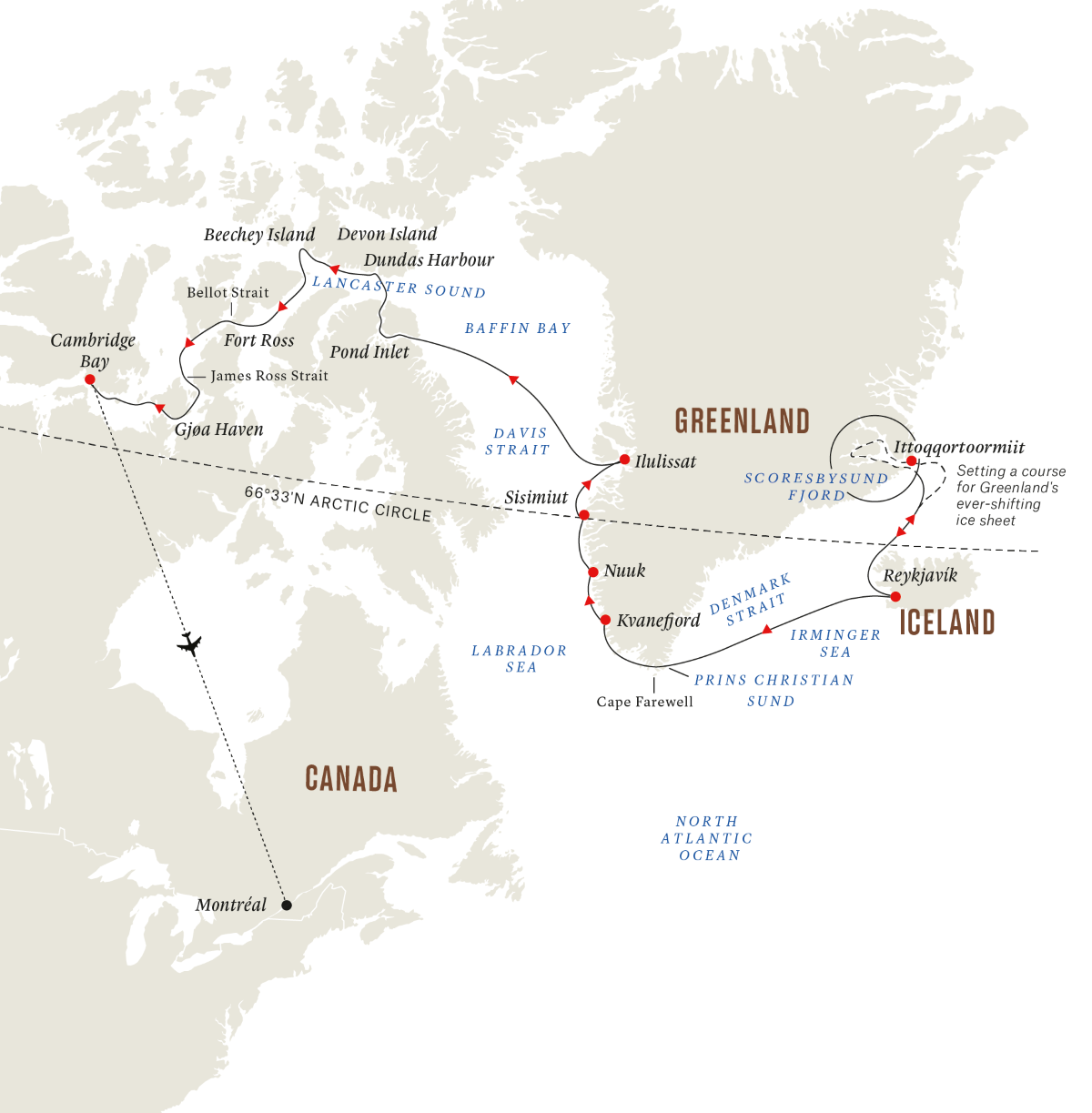 